Name of journal: World Journal of GastroenterologyESPS Manuscript NO: 7781Columns: TOPIC HIGHLIGHTWJG 20th Anniversary Special Issues (13): Gastrointestinal endoscopyPrevention of esophageal strictures after endoscopic submucosal dissectionKobayashi S et al. Prevention of esophageal strictures after ESDShinichiro Kobayashi, Nobuo Kanai, Takeshi Ohki, Ryo Takagi, Naoyuki Yamaguchi, Hajime Isomoto, Yoshiyuki Kasai, Takahiro Hosoi, Kazuhiko Nakao, Susumu Eguchi, Masakazu Yamamoto, Masayuki Yamato, Teruo Okano Shinichiro Kobayashi, Nobuo Kanai, Takeshi Ohki, Ryo Takagi, Naoyuki Yamaguchi, Yoshiyuki Kasai, Takahiro Hosoi, Masayuki Yamato, Teruo Okano, Institute of Advanced Biomedical Engineering and Science, Tokyo Women’s Medical University, Tokyo 162-8666, JapanNobuo Kanai, Takeshi Ohki, Masakazu Yamamoto, Department of Surgery, Institute of Gastroenterology, Tokyo Women’s Medical University, Tokyo 162-8666, JapanShinichiro Kobayashi, Susumu Eguchi, Department of Surgery, Nagasaki University Graduate School of Biomedical Sciences, Nagasaki 852-8102, JapanNaoyuki Yamaguchi, Hajime Isomoto, Kazuhiko Nakao, Department of Gastroenterology and Hepatology, Nagasaki University Graduate School of Biomedical Sciences, Nagasaki 852-8102, JapanYoshiyuki Kasai, Graduate School of Advanced Science and Engineering, Life Science and Medical Bioscience, Waseda University, Tokyo 162-8480, JapanTakahiro Hosoi, Department of Pharmaceutical Sciences, Graduate School of Pharmaceutical Sciences, Tokyo University of Science, Chiba 278-8501, JapanAuthor contributions: Kobayashi S designed and wrote the introductory editorial for the Highlight Topic, “Prevention of esophageal strictures after endoscopic submucosal dissection”. Yamato M and Eguchi S confirmed and edited the entire content of the main body of text; Yamaguchi N, Isomoto H, and Nakao K provided suggestions and edited the content, figure, and table for the subsection “ANTI-INFLAMMATORY APPROACHES” in this article; Kanai N, Ohki T, and Yamamoto M provided suggestions and edited the content and figures for the subsection “Transplanting autologous oral epithelial mucosal cell sheets into the artificial ulcer sites after ESD” in this article; Takagi R, Yamaguchi N, Kasai Y, and Hosoi T provided suggestions and edited the content and figure for the subsection “Preparing autologous oral mucosal epithelial cell sheets for clinical application” in this article; Okano T supervised total research projects related to the manuscript and approved the final submission of this article.Supported by The Creation of Innovation Centers for Advanced Interdisciplinary Research Areas Program that was part of the Project for Developing Innovation Systems by the Cell Sheet Tissue Engineering Center from the Ministry of Education, Culture, Sports, Science and Technology, JapanCorrespondence to: Teruo Okano, PhD, Institute of Advanced Biomedical Engineering and Science, Tokyo Women's Medical University, 8-1 Kawada-cho, Shinjuku-ku, Tokyo 162-8666 Japan. tokano@abmes.twmu.ac.jpTelephone: +81-3-53679945       Fax: +81-3-33596046Received: November 29, 2013     Revised: April 29, 2014 Accepted:Published online:AbstractEndoscopic mucosal resection (EMR) and endoscopic submucosal dissection (ESD) have recently been accepted as less invasive methods for treating patients with early esophageal cancers such as squamous cell carcinoma and dysplasia of Barrett’s esophagus. However, the large defects in the esophageal mucosa often cause severe esophageal strictures, which dramatically reduce the patient’s quality of life. Although preventive endoscopic balloon dilatation can reduce dysphagia and the frequency of dilatation, other approaches are necessary to prevent esophageal strictures after ESD. This review describes several strategies for preventing esophageal strictures after ESD, with a particular focus on anti-inflammatory and tissue engineering approaches. The local injection of triamcinolone acetonide and other systemic steroid therapies are frequently used to prevent esophageal strictures after ESD. Tissue engineering approaches for preventing esophageal strictures have recently been applied in basic research studies. Scaffolds with temporary stents have been applied in five cases, and this technique has been shown to be safe and is anticipated to prevent esophageal strictures. Fabricated autologous oral mucosal epithelial cell sheets to cover the defective mucosa similarly to how commercially available skin products fabricated from epidermal cells are used for skin defects or in cases of intractable ulcers. Fabricated autologous oral-mucosal-epithelial cell sheets have already been shown to be safe. © 2014 Baishideng Publishing Group Inc. All rights reserved. Key words: Endoscopic submucosal dissection; Esophageal stricture; Systemic steroid therapy; Autologous oral mucosal epithelial cell sheetCore tip: Esophageal strictures after extensive endoscopic submucosal dissection (ESD) reduce quality of life. Endoscopic local injections and the oral administration of steroids are safe and effective for preventing esophageal strictures. In addition, several tissue engineering therapies have been used in attempts to overcome severe esophageal strictures. Cell-based tissue engineering therapy with fabricated autologous oral mucosal epithelial cell sheets has been used to prevent esophageal strictures after ESD in nine patients. This therapy has been shown to be safe and may be widely used in the future.Kobayashi S, Kanai N, Ohki T, Takagi R, Yamaguchi N, Isomoto H, Kasai Y, Hosoi T, Nakao K, Eguchi S, Yamamoto M, Yamato M, Okano T. Prevention of esophageal strictures after endoscopic submucosal dissection. World J Gastroenterol 2014; In pressINTRODUCTIONEndoscopic mucosal resection (EMR) and endoscopic submucosal dissection (ESD) are accepted as less invasive treatments for early esophageal cancers, including squamous cell carcinoma and dysplasia of Barrett’s esophagus (BE)[1-17]. Additionally, radiofrequency ablation has been shown to be safe and effective for treating patients with dysplasia due to BE[18-24].The occurrence of severe esophageal strictures after endoscopic treatments for large tumors remains an unsolved problem. However, the safety and efficacy of endoscopic treatments have been technically and oncologically established for a wide range of esophageal intramucosal neoplasms and BE. Risk factors for esophageal strictures after ESD include the cervical location, a tumor size greater than 3/4 of the esophageal circumference, and a longitudinal tumor diameter of more than 40 mm[9, 25-27]. Furthermore, esophageal strictures after the treatment of BE are often observed at the resection site with at least 50% of the esophageal mucosal circumference[28]. Esophageal strictures cause dysphagia, and patients are required to receive repeated balloon dilatation procedures or temporary stents. These esophageal strictures decrease the patient’s quality of life, although the endoscopic treatment itself is less invasive than surgical therapy. Moreover, the use of endoscopic balloon dilatation (EBD) to treat esophageal strictures carries the risk of perforation. Takahashi et al. reported that esophageal perforations were observed in 7 of 76 patients who received EBD for the treatment of esophageal strictures[29]. The occurrence of strictures after esophageal ESD is more common in EBD performed after esophageal strictures (92%) than in multiple sessions of EBD performed weekly before esophageal strictures (59%)[30]. Furthermore, the duration of EBD after esophageal stricture is generally shorter in patients who undergo multiple sessions of EBD before developing esophageal strictures (29 d) than in those who undergo EBD after esophageal strictures form (78 d). Although multiple sessions of EBD before esophageal strictures can prevent esophageal strictures after ESD, such frequent dilatation treatments are problematic because of their high invasiveness and cost. Therefore, less invasive approaches are desired. Various approaches have been used to prevent esophageal strictures after ESD and can be generally categorized as either anti-inflammatory drugs or tissue engineering technologies. ANTI-INFLAMMATORY APPROACHES Anti-inflammatory approaches for preventing esophageal strictures after ESD are based on the concept that subsequent strictures may be suppressed by inhibiting the infiltration of inflammatory cells, the hyperplasia of granulation, and the fibrosis of the remaining submucosal layer at the ulcer site. Anti-inflammatory treatments using steroids have recently been demonstrated to prevent esophageal strictures after ESD (Table 1). Basic research has also been conducted on several potential drugs that selectively inhibit fibrotic formation.Endoscopic intralesional injections of steroids Endoscopic intralesional injections of steroids are applied based on the concept that inflammation and fibrosis after esophageal ESD are inhibited by the direct administration of steroids to the ulcer site. The initial reports regarding steroid therapy demonstrated that intralesional injections of triamcinolone acetonide after the dilatation of benign esophageal strictures reduces the frequency of esophageal strictures in the endoscopic field[31, 32]. These results are similar to findings for the injection of triamcinolone acetonide to treat keloid scars[31, 33, 34]. Subsequently, triamcinolone acetonide has been used to prevent esophageal strictures after ESD (Table 2). Hashimoto et al. reported that the local injection of triamcinolone acetonide into the ulcer site prevents esophageal strictures after ESD[35]. Twenty-one patients were treated with local injections of triamcinolone acetonide at 3, 7, and 10 d after ESD. The total dose of triamcinolone acetonide was 18 to 62 mg in each injection session. The stricture rate in the patients who were given the local injection (19%, 4/21) was lower than in the control patients (75%, 15/20) (P = 0.03). Furthermore, the frequencies of dilatation in the patients who were given a local injection (mean 1.7, range 0-15) were significantly lower than the frequency of control patients (mean 6.6, range 0-20) (P > 0.001). Hanaoka et al. also reported that local injection of triamcinolone prevented esophageal strictures after ESD using a single injection of triamcinolone acetonide immediately after ESD. The total dose of triamcinolone acetonide was 100 mg[36]. In Nagasaki University Hospital, 3/4-circumferential ESD cases are generally treated with this local injection therapy. Fifty mg of triamcinolone acetonide is endoscopically injected in submucosal layer 1 or 2 times for 3 wk and generally results in a satisfactory outcome. It is recommended that triamcinolone acetonide doses of approximately 18 to 100 mg are injected several times into the ulcer site in the early phase after ESD to prevent esophageal strictures. However, triamcinolone injection might be insufficient to prevent esophageal strictures for large mucosal defects because esophageal strictures can develop after the combinational treatments of dilatation and triamcinolone injection for benign esophageal strictures[31, 32, 37]. The patients with circumferential ESD were excluded in the clinical studies of local injections of triamcinolone[35, 36]. There is also a high risk of ulcer formation due to endoscopic local injection when the muscularis is missed during the injection[38]. Additionally, insufficient fibrosis causes the ulcer site of the esophageal wall to be fragile and leads to perforation after balloon dilatation. Isomoto and colleagues developed a special injection needle for injecting ulcer sites after ESD. The needle , which is 25 gauge with a length of 1.8 mm, is finer and shorter than conventional injection needles, which are usually 23 or 25 gauge in diameter and 4 mm in length, thereby avoiding deep injections into the muscularis[27]. Systemic steroid therapy for preventing esophageal strictures after ESDThe efficacy of systemic steroid therapy for preventing esophageal strictures after ESD has been confirmed by Yamaguchi and colleagues[39]. In their study, 22 patients who underwent multiple sessions of EBD before esophageal strictures were compared with 19 patients who underwent systemic steroid therapy. The stricture rate in the systemic steroid therapy group (5.3%, 1/19) was significantly lower than that in the multiple sessions of EBD before esophageal strictures group (31.8%, 7/22) (P < 0.0001). Furthermore, the frequency of dilatation in the systemic steroid therapy group (mean 1.7, range 0-7) was significantly lower than in the multiple sessions of EBD before esophageal strictures group (mean 15.6, range 0-48) (P < 0.0001). Sato et al. reported that systemic steroid therapy with EBD is also more effective than EBD alone in preventing esophageal strictures after circumferential ESD[40]. In Nagasaki University Hospital, patients who have at least two of the following risk factors are treated with systemic steroid therapy after esophageal ESD: more than 3/4-circumferential ESD, a longitudinal tumor diameter greater than 40 mm, and cervical location. Beginning 2 d after ESD, 0.5 mg/kg prednisolone per day was administered orally for 2 wk. The dose of prednisolone was continuously reduced until the regenerative mucosa covered the artificial ulcer site of the esophageal ESD (Figure 1). However, complete healing of the esophageal mucosa generally requires 8–16 wk because steroids inhibit the activation of fibroblasts and inflammatory cells and reduce the proliferation and migration of epithelial cells. High doses of prednisolone have been associated with the possibility of developing adverse effects such as severe infections, peptic ulcers, hyperglycemia, psychiatric symptoms, and osteoporosis. However, no adverse events occurred in the clinical studies of systemic steroid therapy for preventing esophageal strictures after ESD[27, 39]. Furthermore, the perforation risk of balloon dilatation after steroid therapy by either local injection or systemic administration may be higher than in multiple sessions of EBD treatment[38]. Although systemic administration of steroids prevents esophageal strictures after extensive ESD, systemic administration of steroids might not prevent esophageal strictures after a very long segmental circumferential ESD. This occurs because systemic steroid therapy does not prevent esophageal strictures after major injuries of the esophagus involving a long length of circumferential mucosal defect[41, 42].Potential drugs to target fibrotic formationThere are several studies regarding specifically preventing excessive fibrotic formation to avoid the various adverse effects of steroid therapies. The locoregional injection of mitomycin C into the esophageal stricture after ESD was shown to improve recurrent dysphagia or restenosis without serious complications in 5 patients[43]. Mitomycin C is also effective for the treatment of refractory esophageal strictures which include caustic, surgical, and peptic strictures[44]. Additionally, because mitomycin C injection has an anti-proliferative effect on fibroblasts it also prevents refractory esophageal strictures. Although the injection of mitomycin C is suggested for preventing esophageal strictures after ESD, it has poor reproducibility in an animal model[45]. Mitomycin C might cause several local adverse events such as delayed mucosal healing, ulcer formation, and perforation. In long-term studies, secondary malignancy should be examined because mitomycin induces DNA damage[46, 47].N-acetylcysteine is an antioxidant compound with antifibrotic effects that is also expected to prevent esophageal strictures. However, its efficacy is minimal in animal models of severe esophageal strictures after ESD[48]. N-acetylcysteine has been clearly shown to promote corneal wound healing better than steroid therapy. Thus, combination therapy involving N-acetylcysteine and other treatments may potentially be effective[49]. TISSUE ENGINEERING APPROACHESTissue engineering approaches for preventing esophageal strictures after ESD are based on the concept that transplanted materials and tissues can repair and replace damaged tissues, maintain the physiological functions of these tissues, and enhance mucosal healing. This issue is especially important because mucosal defects cause severe inflammation at artificial ulcer sites. Tissue engineering approaches for preventing esophageal strictures after ESD are divided into two groups: scaffold-based therapy and cell-based therapy. Scaffold-based therapiesTemporary scaffolds made from biodegradable materials can support tissue and protect esophageal strictures. Saito et al. reported that biodegradable stents composed of poly-L-lactic acid prevented esophageal strictures after ESD in 2 patients[50]. Additionally, Nieponice and Badylak reported that an extracellular matrix (ECM) biologic scaffold composed of porcine-derived small intestinal submucosa, together with a temporary metallic stent, is safe and efficacious for the prevention of esophageal strictures after endoscopic resection in animal models[51-53]. Biological scaffolds have been safely used to treat five high-grade BE patients undergoing endoscopic resection[54]. Long length (8 to 13 cm) circumferential resections were performed in these patients. The esophageal strictures after endoscopic resection and were improved by only a few sessions (0 to 9) of endoscopic dilatation even though the temporary stent support prevented strictures. Surprisingly, the small perforation site healed in 18 d by covering the perforation with a biological scaffold and stent. The scaffold provides an ECM, supports strictures, and promotes cell migration. However, it may be insufficient to cover an extensive mucosal defect after esophageal ESD. The acellular scaffold of the esophageal mucosa includes key proteins required for producing a basal membrane. Additionally, the acellular scaffold of the esophageal mucosa provides a suitable environment that facilitates cell adhesion and proliferation[55]. Consequently, the risk of local recurrence after scaffold transplantation may be higher than at normal ulcer sites because the scaffold itself is also a good environment for the engraftment of unwelcome malignant cells. The transplantation of biomaterials is also associated with the risk of developing a local infection, which affects the microenvironment of wound healing. This issue is especially important for esophageal mucosal healing because both the esophageal lumen and the oral cavity are constantly exposed to microorganisms. Scaffold-based therapies currently lack sufficient clinical evidence that prevent their use for esophageal strictures and have potential risks of adverse events such as a local recurrence and infection. In the future, the development of novel materials and the advancement of biological science will help solve these problems. Cell-based therapiesCell-based therapies are expected to have trophic effects on the host as the transplanted cells release cytokines and growth factors and interact with other host cells. The direct injection of primary cells into the host organ has two major disadvantages, which are low viability and quick diffusion from the host sites after transplantation. Transplanted cells are difficult to engraft at the target site. As a result, there have been several in vitro attempts to engineer tissues with the ability to effectively engraft cells at the target site. Technology of autologous oral mucosal epithelial cell sheetsIn our laboratory, epithelial cell sheets of oral mucosa without any scaffold are fabricated on temperature-responsive culture inserts that are grafted with poly-N-isopropylacrylamide (PIPPAm)[56]. At 37°C, PIPPAm becomes hydrophobic, but below its lower critical solution temperature of 32°C it is hydrophilic[57, 58]. Cells attach and proliferate on the hydrophobic surface of the cell culture insert at 37°C. However, due to the remarkable character of PIPPAm, the cells can detach themselves from the surface when the temperature is below 32°C and PIPPAm becomes hydrophilic. This behavior enables the cell sheets to be harvested without the use of enzymes and allows the cells to preserve their cell-membrane proteins and cell-to-cell junctions. Subsequently, the fabricated epithelial cell sheets can be grafted to the host organ without any adhesive materials because the ECM is deposited on the basal layer of the epithelial cell sheets and the basal side can attach to the artificial ulcer site[59]. Furthermore, the transplantation of autologous oral epithelial cell sheets to an esophageal mucosal defect has been shown to promote re-epithelization of the esophageal mucosa in a canine model[60]. Preparing autologous oral mucosal epithelial cell sheets for clinical applicationFor clinical applications, oral mucosal epithelial cell sheets must be fabricated in a cell processing center (CPC) (Figure 2)[61, 62]. CPCs have separate clean rooms that meet good manufacturing practice (GMP) guidelines, and various other parameters (such as aerosol, temperature, and humidity) are monitored to validate the clean environment of the CPC. To prevent possible human errors and careless mistakes during the fabrication of oral mucosal epithelial cell sheets, standard operation procedures (SOPs) for culture methods are documented and a second person always checks the document while the first operator performs the procedure in the CPC. In addition, to ensure safety and avoid possible immune reactions and unknown infections animal-derived materials are eliminated as much as possible. In our clinical study, autologous serum is used instead of fetal bovine serum, which is commonly used for culturing cells[61]. 3T3 feeder cells are fibroblast cells obtained from mice. These cells are classified as a xenogeneic material by the Food and Drug Administration (FDA) in the United States and have never been used for culture in our system. However, these feeder cells are known to promote the proliferation of various epithelial cells[63]. The fabricated oral mucosal epithelial cell sheets are required to pass all validation tests including a sterility test, a harvesting test, and a purity test prior to transplantation[64]. However, no tests for cell proliferation, migration, and attachment are included. In the future, noninvasive measurements of these test parameters will be required prior to clinical application. Transplanting autologous oral epithelial mucosal cell sheets into artificial ulcer sites after ESDBefore transplantation of the autologous mucosal epithelial cell sheet into the artificial ulcer site after esophageal ESD, an esophageal endoscopic mucosal resection (EEMR) tube (Create Medic, Tokyo, Japan) is inserted into the patient’s esophagus. The endoscopic transplantation of the autologous oral mucosal epithelial cell sheet is immediately performed after esophageal ESD using a support membrane and endoscopic forceps. The transplanted autologous oral mucosal epithelial cell sheets adhere to the ulcer site within a few minutes without suturing or any adhesive materials because the cell sheets maintain adhesive proteins on their basal side and have cell-to-cell junctions. The fabricated autologous oral mucosal epithelial cell sheet is composed of a basal layer and an apical layer. The basal layer is gently attached to the ulcer site and this procedure requires careful handling. The transplant can be disturbed by spasm of the muscularis and by the entry balloon of the EEMR tube used to maintain the intraluminal pressure of the esophagus. Therefore, a device that facilitates transplantation of the autologous mucosal epithelial cell sheets into the ulcer site after esophageal ESD is needed. Clinical study using autologous oral mucosal epithelial cell sheetsThe safety of transplanting autologous oral mucosal epithelial cell sheets into artificial ulcer sites has been demonstrated in a phase I study[65]. The transplantation of oral mucosal epithelial cell sheets prevented esophageal strictures after ESD in 8 of 9 cases. In the eight successful cases, there was no dysphagia and strictures after esophageal ESD and no additional treatments for complications were required. Only one cases required balloon dilatation of the esophageal stricture after ESD. Additionally, mucosal healing was rapidly completed within 3 to 5 weeks. This observation suggests that autologous oral epithelial cell sheets promote epithelial healing and result in the satisfactory prevention of esophageal strictures after ESD. In the future, a large study must be performed to confirm that autologous oral mucosal epithelial cell sheets are an effective material for the prevention of esophageal strictures after ESD. Future topics for standardizing treatments using epithelial cell sheets Cell-based therapy using autologous oral mucosal epithelial cell sheets has several disadvantages compared with scaffold-based therapy and anti-inflammatory drug therapy. First, a CPC is necessary to culture the oral epithelial cells. Thus, the operating cost is high and is currently estimated to be at least 20000 to 30000 USD per case. Thus, fabricating oral mucosal epithelial cell sheets in a CPC in every hospital will be technically and financially difficult. One alternative is ready-made oral mucosal epithelial cell sheets that can be transported in a suitable environment from a production site to the hospital where the transplantation will be performed. Second, the fabrication of autologous oral mucosal epithelial cell sheets requires the patient’s own tissues and serum. Although autologous oral epithelial cell sheets have been successfully fabricated, it is difficult to maintain consistent fabrication quality and quantity because individual differences can affect cell proliferation and differentiation. Third, possible bacterial and fungal contamination during the culture of oral mucosal epithelial cell sheets is the most common factor leading to failure, which may be a disappointment to patients who have provided their own tissues. Fourth, multiple neoplasms in the oral and throat areas are sometimes observed in patients with esophageal cancer so harvesting tissues from the premalignant region in the oral mucosa must also be avoided because the transplantation of multipotent cancer cells may cause local recurrence[66, 67]. Translational research studies aimed at improving these disadvantages are currently in progress in our laboratory. Epidermal cells are expected to be suitable substitutes for oral mucosal epithelial cells. Epidermal cells have characteristics similar to esophageal and oral mucosal epithelial cells because these cells are classified as squamous cells. Furthermore, epidermal cells are frequently cultured for the production of cutaneous medical devices that are already used in clinics[68-72]. The risk of contamination with malignant cells is lower in the skin than in the oral mucosa, and the epidermis is composed of keratinocytes. Additionally, in a swine model, cell sheets made from autologous epidermal cells have been shown to prevent esophageal strictures after ESD as effectively as oral mucosal epithelial cell sheets[73]. The capability of fabricating cell sheets in serum-free medium is essential to reduce the variation between individual differences and to standardize cell culture procedures. Specifically, the addition of an IL-1 receptor antagonist has been found to be beneficial for fabricating cell sheets in serum-free medium[74]. Adipose-derived stem cellsAdipose-derived stem cells (ADSCs) are similar to bone marrow-derived stem cells. ADSCs have the following biological features: growth factor secretion, capacity to differentiate into multiple cell types, ability to suppress inflammatory cells, ability to promote angiogenesis and enhanced of wound healing[75-77]. Additionally, ADSCs can be obtained easily from adipose tissue. Cell therapies using ADSCs have been performed to repair bone defects, treat complex perianal fistulas in Crohn's disease, and alleviate severe steroid-resistant graft-versus-host disease[78-80]. Cell-based therapy using ADSCs is also expected to prevent esophageal strictures after ESD. The local injection of autologous ADSCs after esophageal EMR has also been found to prevent esophageal strictures in a canine model[81]. This result is insufficient evidence for concluding that ADSCs prevent esophageal strictures after ESD because no evaluations of the surface markers, multipotentiality, and proliferation of the injected cells have been performed. Future prospects of treatments using tissue engineering for esophageal stricture therapy Tissue engineering approaches have great potential for treating various damaged tissues and organs. Currently, treatments using tissue engineering must include safety and quality controls and require careful observations after transplantation. Esophageal tissue engineering will be developed and become available in the near future because transplanted engineered tissues can be noninvasively observed by endoscopy and because unexpected complications such as local infections, immunological responses, and tumorigenesis are easily managed. The replacement of mucosal structures with a basal membrane after esophageal ESD may be a novel tissue engineering therapy for the prevention of esophageal strictures after ESD. Therefore, sufficient numbers of cells and biomaterials in basal membranes are necessary to overcome severe esophageal strictures after ESD.Tissue engineering approaches will also provide a treatment for refractory esophageal strictures. Patch esophagoplasty using biologic scaffolds for refractory esophageal strictures has already been performed in 4 patients[82]. Various treatments using tissue engineering for refractory esophageal strictures will be performed in the near future. CONCLUSIONThis review reports several strategies for preventing esophageal strictures after extensive ESD with a focus on anti-inflammatory, scaffold-based, and cell-based treatments. Anti-inflammatory treatments, which are mainly local and systemic steroid therapies, have shown positive outcomes in small comparative clinical studies. However, the clinical evidence of scaffold-based and cell-based treatments is still insufficient, and their efficacy needs to be confirmed in comparative studies because they are potentially new technologies for tissue engineering and novel treatment strategies for wound healing. To establish a truly minimally invasive treatment using endoscopic surgery, improvements to all of these methods are needed. Nonetheless, these three strategies will eventually become available as a combined therapy in the future. ACKNOWLEDGMENTSThe authors thank their colleagues. Toshiyuki Owaki provided particularly constructive comments regarding CPC management. Takanori Iwata provided constructive comments regarding the main structure of this article. The authors also acknowledge the cooperation with the Endoscopy Division of the National Cancer Center Hospital and the Endoscopy Division of the National Cancer Center Hospital East. Hiroyuki Morimoto provided particularly constructive comments regarding esophageal strictures after ESD. The authors appreciate the editor’s and reviewers’ valuable comments and suggestions for improving this article. Dr. Teruo Okano is an investor/stockholder in CellSeed, Inc. (Japan) and an inventor/developer designated on the patent for the temperature-responsive culture surfaces (patent nos. JP1972502, US5284766, FR0382214, NL0382214, DE0382214, GB0382214, SE0382214, and CH0382214 respectively)REFERENCES1 Inoue H, Tani M, Nagai K, Kawano T, Takeshita K, Endo M, Iwai T. Treatment of esophageal and gastric tumors. Endoscopy 1999; 31: 47-55 [PMID: 10082409 DOI: 10.1055/s-1999-13647]2 Fujita H, Sueyoshi S, Yamana H, Shinozaki K, Toh U, Tanaka Y, Mine T, Kubota M, Shirouzu K, Toyonaga A, Harada H, Ban S, Watanabe M, Toda Y, Tabuchi E, Hayabuchi N, Inutsuka H. Optimum treatment strategy for superficial esophageal cancer: endoscopic mucosal resection versus radical esophagectomy. World J Surg 2001; 25: 424-431 [PMID: 11344392 DOI: 10.1007/s002680020053]3 Shimizu Y, Tsukagoshi H, Fujita M, Hosokawa M, Kato M, Asaka M. Long-term outcome after endoscopic mucosal resection in patients with esophageal squamous cell carcinoma invading the muscularis mucosae or deeper. Gastrointest Endosc 2002; 56: 387-390 [PMID: 12196777 DOI: S0016510702000755]4 Katada C, Muto M, Momma K, Arima M, Tajiri H, Kanamaru C, Ooyanagi H, Endo H, Michida T, Hasuike N, Oda I, Fujii T, Saito D. Clinical outcome after endoscopic mucosal resection for esophageal squamous cell carcinoma invading the muscularis mucosae--a multicenter retrospective cohort study. Endoscopy 2007; 39: 779-783 [PMID: 17703385 DOI: 10.1055/s-2007-966761]5 Pech O, May A, Gossner L, Rabenstein T, Manner H, Huijsmans J, Vieth M, Stolte M, Berres M, Ell C. Curative endoscopic therapy in patients with early esophageal squamous-cell carcinoma or high-grade intraepithelial neoplasia. Endoscopy 2007; 39: 30-35 [PMID: 17252457 DOI: 10.1055/s-2006-945040]6 Ciocirlan M, Lapalus MG, Hervieu V, Souquet JC, Napoléon B, Scoazec JY, Lefort C, Saurin JC, Ponchon T. Endoscopic mucosal resection for squamous premalignant and early malignant lesions of the esophagus. Endoscopy 2007; 39: 24-29 [PMID: 17252456 DOI: 10.1055/s-2006-945182]7 Fujishiro M, Yahagi N, Kakushima N, Kodashima S, Muraki Y, Ono S, Yamamichi N, Tateishi A, Shimizu Y, Oka M, Ogura K, Kawabe T, Ichinose M, Omata M. Endoscopic submucosal dissection of esophageal squamous cell neoplasms. Clin Gastroenterol Hepatol 2006; 4: 688-694 [PMID: 16713746 DOI: S1542-3565(06)00327-2]8 Takahashi H, Arimura Y, Masao H, Okahara S, Tanuma T, Kodaira J, Kagaya H, Shimizu Y, Hokari K, Tsukagoshi H, Shinomura Y, Fujita M. Endoscopic submucosal dissection is superior to conventional endoscopic resection as a curative treatment for early squamous cell carcinoma of the esophagus (with video). Gastrointest Endosc 2010; 72: 255-64, 264.e1-2 [PMID: 20541198 DOI: 10.1016/j.gie.2010.02.040]9 Ono S, Fujishiro M, Niimi K, Goto O, Kodashima S, Yamamichi N, Omata M. Long-term outcomes of endoscopic submucosal dissection for superficial esophageal squamous cell neoplasms. Gastrointest Endosc 2009; 70: 860-866 [PMID: 19577748 DOI: 10.1016/j.gie.2009.04.044]10 Oyama T, Tomori A, Hotta K, Morita S, Kominato K, Tanaka M, Miyata Y. Endoscopic submucosal dissection of early esophageal cancer. Clin Gastroenterol Hepatol 2005; 3: S67-S70 [PMID: 16013002 DOI: S1542356505002910]11 Hirasawa K, Kokawa A, Oka H, Yahara S, Sasaki T, Nozawa A, Tanaka K. Superficial adenocarcinoma of the esophagogastric junction: long-term results of endoscopic submucosal dissection. Gastrointest Endosc 2010; 72: 960-966 [PMID: 21034897 DOI: 10.1016/j.gie.2010.07.030]12 Ishii N, Horiki N, Itoh T, Uemura M, Maruyama M, Suzuki S, Uchida S, Izuka Y, Fukuda K, Fujita Y. Endoscopic submucosal dissection with a combination of small-caliber-tip transparent hood and flex knife is a safe and effective treatment for superficial esophageal neoplasias. Surg Endosc 2010; 24: 335-342 [PMID: 19517169 DOI: 10.1007/s00464-009-0560-x]13 Kakushima N, Yahagi N, Fujishiro M, Kodashima S, Nakamura M, Omata M. Efficacy and safety of endoscopic submucosal dissection for tumors of the esophagogastric junction. Endoscopy 2006; 38: 170-174 [PMID: 16479425 DOI: 10.1055/s-2005-921039]14 Ishihara R, Iishi H, Uedo N, Takeuchi Y, Yamamoto S, Yamada T, Masuda E, Higashino K, Kato M, Narahara H, Tatsuta M. Comparison of EMR and endoscopic submucosal dissection for en bloc resection of early esophageal cancers in Japan. Gastrointest Endosc 2008; 68: 1066-1072 [PMID: 18620345 DOI: 10.1016/j.gie.2008.03.1114]15 Yoshinaga S, Gotoda T, Kusano C, Oda I, Nakamura K, Takayanagi R. Clinical impact of endoscopic submucosal dissection for superficial adenocarcinoma located at the esophagogastric junction. Gastrointest Endosc 2008; 67: 202-209 [PMID: 18226681 DOI: 10.1016/j.gie.2007.09.054]16 Repici A, Hassan C, Carlino A, Pagano N, Zullo A, Rando G, Strangio G, Romeo F, Nicita R, Rosati R, Malesci A. Endoscopic submucosal dissection in patients with early esophageal squamous cell carcinoma: results from a prospective Western series. Gastrointest Endosc 2010; 71: 715-721 [PMID: 20363414 DOI: 10.1016/j.gie.2009.11.020]17 Higuchi K, Tanabe S, Azuma M, Katada C, Sasaki T, Ishido K, Naruke A, Katada N, Koizumi W. A phase II study of endoscopic submucosal dissection for superficial esophageal neoplasms (KDOG 0901). Gastrointest Endosc 2013; 78: 704-710 [PMID: 23680178 DOI: 10.1016/j.gie.2013.04.182]18 Gondrie JJ, Pouw RE, Sondermeijer CM, Peters FP, Curvers WL, Rosmolen WD, Ten Kate F, Fockens P, Bergman JJ. Effective treatment of early Barrett's neoplasia with stepwise circumferential and focal ablation using the HALO system. Endoscopy 2008; 40: 370-379 [PMID: 18494132]19 Ganz RA, Overholt BF, Sharma VK, Fleischer DE, Shaheen NJ, Lightdale CJ, Freeman SR, Pruitt RE, Urayama SM, Gress F, Pavey DA, Branch MS, Savides TJ, Chang KJ, Muthusamy VR, Bohorfoush AG, Pace SC, DeMeester SR, Eysselein VE, Panjehpour M, Triadafilopoulos G. Circumferential ablation of Barrett's esophagus that contains high-grade dysplasia: a U.S. Multicenter Registry. Gastrointest Endosc 2008; 68: 35-40 [PMID: 18355819 DOI: 10.1016/j.gie.2007.12.015]20 Fleischer DE, Overholt BF, Sharma VK, Reymunde A, Kimmey MB, Chuttani R, Chang KJ, Lightdale CJ, Santiago N, Pleskow DK, Dean PJ, Wang KK. Endoscopic ablation of Barrett's esophagus: a multicenter study with 2.5-year follow-up. Gastrointest Endosc 2008; 68: 867-876 [PMID: 18561930 DOI: 10.1016/j.gie.2008.03.008]21 Sharma VK, Kim HJ, Das A, Dean P, DePetris G, Fleischer DE. A prospective pilot trial of ablation of Barrett's esophagus with low-grade dysplasia using stepwise circumferential and focal ablation (HALO system). Endoscopy 2008; 40: 380-387 [PMID: 18459074 DOI: 10.1055/s-2007-995587]22 Fleischer DE, Overholt BF, Sharma VK, Reymunde A, Kimmey MB, Chuttani R, Chang KJ, Muthasamy R, Lightdale CJ, Santiago N, Pleskow DK, Dean PJ, Wang KK. Endoscopic radiofrequency ablation for Barrett's esophagus: 5-year outcomes from a prospective multicenter trial. Endoscopy 2010; 42: 781-789 [PMID: 20857372 DOI: 10.1055/s-0030-1255779]23 Shaheen NJ, Sharma P, Overholt BF, Wolfsen HC, Sampliner RE, Wang KK, Galanko JA, Bronner MP, Goldblum JR, Bennett AE, Jobe BA, Eisen GM, Fennerty MB, Hunter JG, Fleischer DE, Sharma VK, Hawes RH, Hoffman BJ, Rothstein RI, Gordon SR, Mashimo H, Chang KJ, Muthusamy VR, Edmundowicz SA, Spechler SJ, Siddiqui AA, Souza RF, Infantolino A, Falk GW, Kimmey MB, Madanick RD, Chak A, Lightdale CJ. Radiofrequency ablation in Barrett's esophagus with dysplasia. N Engl J Med 2009; 360: 2277-2288 [PMID: 19474425 DOI: 10.1056/NEJMoa0808145]24 van Vilsteren FG, Pouw RE, Seewald S, Alvarez Herrero L, Sondermeijer CM, Visser M, Ten Kate FJ, Yu Kim Teng KC, Soehendra N, Rösch T, Weusten BL, Bergman JJ. Stepwise radical endoscopic resection versus radiofrequency ablation for Barrett's oesophagus with high-grade dysplasia or early cancer: a multicentre randomised trial. Gut 2011; 60: 765-773 [PMID: 21209124 DOI: 10.1136/gut.2010.229310]25 Katada C, Muto M, Manabe T, Boku N, Ohtsu A, Yoshida S. Esophageal stenosis after endoscopic mucosal resection of superficial esophageal lesions. Gastrointest Endosc 2003; 57: 165-169 [PMID: 12556777 DOI: 10.1067/mge.2003.73]26 Mizuta H, Nishimori I, Kuratani Y, Higashidani Y, Kohsaki T, Onishi S. Predictive factors for esophageal stenosis after endoscopic submucosal dissection for superficial esophageal cancer. Dis Esophagus 2009; 22: 626-631 [PMID: 19302207 DOI: 10.1111/j.1442-2050.2009.00954.x]27 Isomoto H, Yamaguchi N, Minami H, Nakao K. Management of complications associated with endoscopic submucosal dissection/ endoscopic mucosal resection for esophageal cancer. Dig Endosc 2013; 25 Suppl 1: 29-38 [PMID: 23368404 DOI: 10.1111/j.1443-1661.2012.01388.x]28 Lewis JJ, Rubenstein JH, Singal AG, Elmunzer BJ, Kwon RS, Piraka CR. Factors associated with esophageal stricture formation after endoscopic mucosal resection for neoplastic Barrett's esophagus. Gastrointest Endosc 2011; 74: 753-760 [PMID: 21820109 DOI: 10.1016/j.gie.2011.05.031]29 Takahashi H, Arimura Y, Okahara S, Uchida S, Ishigaki S, Tsukagoshi H, Shinomura Y, Hosokawa M. Risk of perforation during dilation for esophageal strictures after endoscopic resection in patients with early squamous cell carcinoma. Endoscopy 2011; 43: 184-189 [PMID: 21234854 DOI: 10.1055/s-0030-1256109]30 Ezoe Y, Muto M, Horimatsu T, Morita S, Miyamoto S, Mochizuki S, Minashi K, Yano T, Ohtsu A, Chiba T. Efficacy of preventive endoscopic balloon dilation for esophageal stricture after endoscopic resection. J Clin Gastroenterol 2011; 45: 222-227 [PMID: 20861798 DOI: 10.1097/MCG.0b013e3181f39f4e]31 Kochhar R, Makharia GK. Usefulness of intralesional triamcinolone in treatment of benign esophageal strictures. Gastrointest Endosc 2002; 56: 829-834 [PMID: 12447293 DOI: 10.1067/mge.2002.129871]32 Kochhar R, Ray JD, Sriram PV, Kumar S, Singh K. Intralesional steroids augment the effects of endoscopic dilation in corrosive esophageal strictures. Gastrointest Endosc 1999; 49: 509-513 [PMID: 10202068 DOI: S0016510799001765]33 Ramage JI, Rumalla A, Baron TH, Pochron NL, Zinsmeister AR, Murray JA, Norton ID, Diehl N, Romero Y. A prospective, randomized, double-blind, placebo-controlled trial of endoscopic steroid injection therapy for recalcitrant esophageal peptic strictures. Am J Gastroenterol 2005; 100: 2419-2425 [PMID: 16279894 DOI: AJG331]34 Hochman B, Locali RF, Matsuoka PK, Ferreira LM. Intralesional triamcinolone acetonide for keloid treatment: a systematic review. Aesthetic Plast Surg 2008; 32: 705-709 [PMID: 18418647 DOI: 10.1007/s00266-008-9152-8]35 Hashimoto S, Kobayashi M, Takeuchi M, Sato Y, Narisawa R, Aoyagi Y. The efficacy of endoscopic triamcinolone injection for the prevention of esophageal stricture after endoscopic submucosal dissection. Gastrointest Endosc 2011; 74: 1389-1393 [PMID: 22136782 DOI: 10.1016/j.gie.2011.07.070]36 Hanaoka N, Ishihara R, Takeuchi Y, Uedo N, Higashino K, Ohta T, Kanzaki H, Hanafusa M, Nagai K, Matsui F, Iishi H, Tatsuta M, Ito Y. Intralesional steroid injection to prevent stricture after endoscopic submucosal dissection for esophageal cancer: a controlled prospective study. Endoscopy 2012; 44: 1007-1011 [PMID: 22930171 DOI: 10.1055/s-0032-1310107]37 Altintas E, Kacar S, Tunc B, Sezgin O, Parlak E, Altiparmak E, Saritas U, Sahin B. Intralesional steroid injection in benign esophageal strictures resistant to bougie dilation. J Gastroenterol Hepatol 2004; 19: 1388-1391 [PMID: 15610312 DOI: JGH3491]38 Yamashina T, Uedo N, Fujii M, Ishihara R, Mikamori M, Motoori M, Yano M, Iishi H. Delayed perforation after intralesional triamcinolone injection for esophageal stricture following endoscopic submucosal dissection. Endoscopy 2013; 45 Suppl 2 UCTN: E92 [PMID: 23526537 DOI: 10.1055/s-0032-1326253]39 Yamaguchi N, Isomoto H, Nakayama T, Hayashi T, Nishiyama H, Ohnita K, Takeshima F, Shikuwa S, Kohno S, Nakao K. Usefulness of oral prednisolone in the treatment of esophageal stricture after endoscopic submucosal dissection for superficial esophageal squamous cell carcinoma. Gastrointest Endosc 2011; 73: 1115-1121 [PMID: 21492854 DOI: 10.1016/j.gie.2011.02.005]40 Sato H, Inoue H, Kobayashi Y, Maselli R, Santi EG, Hayee B, Igarashi K, Yoshida A, Ikeda H, Onimaru M, Aoyagi Y, Kudo SE. Control of severe strictures after circumferential endoscopic submucosal dissection for esophageal carcinoma: oral steroid therapy with balloon dilation or balloon dilation alone. Gastrointest Endosc 2013; 78: 250-257 [PMID: 23453294 DOI: 10.1016/j.gie.2013.01.008]41 Pelclová D, Navrátil T. Do corticosteroids prevent oesophageal stricture after corrosive ingestion? Toxicol Rev 2005; 24: 125-129 [PMID: 16180932 DOI: 2426]42 Fulton JA, Hoffman RS. Steroids in second degree caustic burns of the esophagus: a systematic pooled analysis of fifty years of human data: 1956-2006. Clin Toxicol (Phila) 2007; 45: 402-408 [PMID: 17486482 DOI: 778207019]43 Machida H, Tominaga K, Minamino H, Sugimori S, Okazaki H, Yamagami H, Tanigawa T, Watanabe K, Watanabe T, Fujiwara Y, Arakawa T. Locoregional mitomycin C injection for esophageal stricture after endoscopic submucosal dissection. Endoscopy 2012; 44: 622-625 [PMID: 22638783 DOI: 10.1055/s-0032-1306775]44 Berger M, Ure B, Lacher M. Mitomycin C in the therapy of recurrent esophageal strictures: hype or hope? Eur J Pediatr Surg 2012; 22: 109-116 [PMID: 22517516 DOI: 10.1055/s-0032-1311695]45 Wu Y, Schomisch SJ, Cipriano C, Chak A, Lash RH, Ponsky JL, Marks JM. Preliminary results of antiscarring therapy in the prevention of postendoscopic esophageal mucosectomy strictures. Surg Endosc 2014; 28: 447-455 [PMID: 24100858 DOI: 10.1007/s00464-013-3210-2]46 Dusre L, Covey JM, Collins C, Sinha BK. DNA damage, cytotoxicity and free radical formation by mitomycin C in human cells. Chem Biol Interact 1989; 71: 63-78 [PMID: 2550152 DOI: 0009-2797(89)90090-2]47 Bakshi SR, Patel RK, Roy SK, Alladi P, Trivedi AH, Bhatavdekar JM, Patel DD, Shah PM, Rawal UM. Mitomycin C induced chromosomal aberrations in young cancer patients. Mutat Res 1998; 422: 223-228 [PMID: 9838129 DOI: S0027510798001973]48 Barret M, Batteux F, Beuvon F, Mangialavori L, Chryssostalis A, Pratico C, Chaussade S, Prat F. N-acetylcysteine for the prevention of stricture after circumferential endoscopic submucosal dissection of the esophagus: a randomized trial in a porcine model. Fibrogenesis Tissue Repair 2012; 5: 8 [PMID: 22640979 DOI: 10.1186/1755-1536-5-8]49 Sarchahi AA, Meimandi Parizi A, Eghtedari M, Keshavarz S. Effect of different treatment regimen with dexamethasone and acetylcysteine on corneal wound healing in rabbits. Iran J Med Sci 2011; 36: 188-195 [PMID: 23359750]50 Saito Y, Tanaka T, Andoh A, Minematsu H, Hata K, Tsujikawa T, Nitta N, Murata K, Fujiyama Y. Novel biodegradable stents for benign esophageal strictures following endoscopic submucosal dissection. Dig Dis Sci 2008; 53: 330-333 [PMID: 17713855 DOI: 10.1007/s10620-007-9873-6]51 Badylak SF, Vorp DA, Spievack AR, Simmons-Byrd A, Hanke J, Freytes DO, Thapa A, Gilbert TW, Nieponice A. Esophageal reconstruction with ECM and muscle tissue in a dog model. J Surg Res 2005; 128: 87-97 [PMID: 15922361 DOI: S0022-4804(05)00101-0]52 Nieponice A, McGrath K, Qureshi I, Beckman EJ, Luketich JD, Gilbert TW, Badylak SF. An extracellular matrix scaffold for esophageal stricture prevention after circumferential EMR. Gastrointest Endosc 2009; 69: 289-296 [PMID: 18657808 DOI: 10.1016/j.gie.2008.04.022]53 Badylak SF, Valentin JE, Ravindra AK, McCabe GP, Stewart-Akers AM. Macrophage phenotype as a determinant of biologic scaffold remodeling. Tissue Eng Part A 2008; 14: 1835-1842 [PMID: 18950271 DOI: 10.1089/ten.tea.2007.0264]54 Badylak SF, Hoppo T, Nieponice A, Gilbert TW, Davison JM, Jobe BA. Esophageal preservation in five male patients after endoscopic inner-layer circumferential resection in the setting of superficial cancer: a regenerative medicine approach with a biologic scaffold. Tissue Eng Part A 2011; 17: 1643-1650 [PMID: 21306292 DOI: 10.1089/ten.TEA.2010.0739]55 Keane TJ, Londono R, Carey RM, Carruthers CA, Reing JE, Dearth CL, D'Amore A, Medberry CJ, Badylak SF. Preparation and characterization of a biologic scaffold from esophageal mucosa. Biomaterials 2013; 34: 6729-6737 [PMID: 23777917 DOI: 10.1016/j.biomaterials.2013.05.052]56 Yamato M, Utsumi M, Kushida A, Konno C, Kikuchi A, Okano T. Thermo-responsive culture dishes allow the intact harvest of multilayered keratinocyte sheets without dispase by reducing temperature. Tissue Eng 2001; 7: 473-480 [PMID: 11506735 DOI: 10.1089/10763270152436517]57 Okano T, Yamada N, Sakai H, Sakurai Y. A novel recovery system for cultured cells using plasma-treated polystyrene dishes grafted with poly(N-isopropylacrylamide). J Biomed Mater Res 1993; 27: 1243-1251 [PMID: 8245039 DOI: 10.1002/jbm.820271005]58 Okano T, Yamada N, Okuhara M, Sakai H, Sakurai Y. Mechanism of cell detachment from temperature-modulated, hydrophilic-hydrophobic polymer surfaces. Biomaterials 1995; 16: 297-303 [PMID: 7772669 DOI: 014296129593257E]59 Kushida A, Yamato M, Konno C, Kikuchi A, Sakurai Y, Okano T. Decrease in culture temperature releases monolayer endothelial cell sheets together with deposited fibronectin matrix from temperature-responsive culture surfaces. J Biomed Mater Res 1999; 45: 355-362 [PMID: 10321708 DOI: 10.1002/(SICI)1097-4636(19990615)45: 4<355: : AID-JBM10>3.0.CO; 2-7]60 Ohki T, Yamato M, Murakami D, Takagi R, Yang J, Namiki H, Okano T, Takasaki K. Treatment of oesophageal ulcerations using endoscopic transplantation of tissue-engineered autologous oral mucosal epithelial cell sheets in a canine model. Gut 2006; 55: 1704-1710 [PMID: 16709659 DOI: gut.2005.088518]61 Takagi R, Murakami D, Kondo M, Ohki T, Sasaki R, Mizutani M, Yamato M, Nishida K, Namiki H, Yamamoto M, Okano T. Fabrication of human oral mucosal epithelial cell sheets for treatment of esophageal ulceration by endoscopic submucosal dissection. Gastrointest Endosc 2010; 72: 1253-1259 [PMID: 20970796 DOI: 10.1016/j.gie.2010.08.007]62 Takagi R, Yamato M, Kanai N, Murakami D, Kondo M, Ishii T, Ohki T, Namiki H, Yamamoto M, Okano T. Cell sheet technology for regeneration of esophageal mucosa. World J Gastroenterol 2012; 18: 5145-5150 [PMID: 23066307 DOI: 10.3748/wjg.v18.i37.5145]63 Takagi R, Yamato M, Murakami D, Kondo M, Yang J, Ohki T, Nishida K, Kohno C, Okano T. Preparation of keratinocyte culture medium for the clinical applications of regenerative medicine. J Tissue Eng Regen Med 2011; 5: e63-e73 [PMID: 20740688 DOI: 10.1002/term.337]64 Takagi R, Yamato M, Murakami D, Kondo M, Ohki T, Sasaki R, Nishida K, Namiki H, Yamamoto M, Okano T. Fabrication and validation of autologous human oral mucosal epithelial cell sheets to prevent stenosis after esophageal endoscopic submucosal dissection. Pathobiology 2011; 78: 311-319 [PMID: 22104202 DOI: 10.1159/000322575]65 Ohki T, Yamato M, Ota M, Takagi R, Murakami D, Kondo M, Sasaki R, Namiki H, Okano T, Yamamoto M. Prevention of esophageal stricture after endoscopic submucosal dissection using tissue-engineered cell sheets. Gastroenterology 2012; 143: 582-8.e1-582-8.e2 [PMID: 22561054 DOI: 10.1053/j.gastro.2012.04.050]66 Poon RT, Law SY, Chu KM, Branicki FJ, Wong J. Multiple primary cancers in esophageal squamous cell carcinoma: incidence and implications. Ann Thorac Surg 1998; 65: 1529-1534 [PMID: 9647053 DOI: S0003-4975(98)00177-5]67 Watanabe A, Hosokawa M, Taniguchi M, Tsujie H, Sasaki S. Head and neck cancer associated with esophageal cancer. Auris Nasus Larynx 2007; 34: 207-211 [PMID: 17070004 DOI: S0385-8146(06)00112-X]68 Eaglstein WH, Iriondo M, Laszlo K. A composite skin substitute (graftskin) for surgical wounds. A clinical experience. Dermatol Surg 1995; 21: 839-843 [PMID: 7551738 DOI: 1076051294002908]69 Falanga V, Margolis D, Alvarez O, Auletta M, Maggiacomo F, Altman M, Jensen J, Sabolinski M, Hardin-Young J. Rapid healing of venous ulcers and lack of clinical rejection with an allogeneic cultured human skin equivalent. Human Skin Equivalent Investigators Group. Arch Dermatol 1998; 134: 293-300 [PMID: 9521027]70 Zaulyanov L, Kirsner RS. A review of a bi-layered living cell treatment (Apligraf) in the treatment of venous leg ulcers and diabetic foot ulcers. Clin Interv Aging 2007; 2: 93-98 [PMID: 18044080]71 Centanni JM, Straseski JA, Wicks A, Hank JA, Rasmussen CA, Lokuta MA, Schurr MJ, Foster KN, Faucher LD, Caruso DM, Comer AR, Allen-Hoffmann BL. StrataGraft skin substitute is well-tolerated and is not acutely immunogenic in patients with traumatic wounds: results from a prospective, randomized, controlled dose escalation trial. Ann Surg 2011; 253: 672-683 [PMID: 21475006 DOI: 10.1097/SLA.0b013e318210f3bd]72 Schurr MJ, Foster KN, Centanni JM, Comer AR, Wicks A, Gibson AL, Thomas-Virnig CL, Schlosser SJ, Faucher LD, Lokuta MA, Allen-Hoffmann BL. Phase I/II clinical evaluation of StrataGraft: a consistent, pathogen-free human skin substitute. J Trauma 2009; 66: 866-73; discussion 873-4 [PMID: 19276766 DOI: 10.1097/TA.0b013e31819849d6]73 Kanai N, Yamato M, Ohki T, Yamamoto M, Okano T. Fabricated autologous epidermal cell sheets for the prevention of esophageal stricture after circumferential ESD in a porcine model. Gastrointest Endosc 2012; 76: 873-881 [PMID: 22867446 DOI: 10.1016/j.gie.2012.06.017]74 Kondo M, Yamato M, Takagi R, Namiki H, Okano T. The regulation of epithelial cell proliferation and growth by IL-1 receptor antagonist. Biomaterials 2013; 34: 121-129 [PMID: 23059003 DOI: 10.1016/j.biomaterials.2012.09.036]75 Huang SP, Hsu CC, Chang SC, Wang CH, Deng SC, Dai NT, Chen TM, Chan JY, Chen SG, Huang SM. Adipose-derived stem cells seeded on acellular dermal matrix grafts enhance wound healing in a murine model of a full-thickness defect. Ann Plast Surg 2012; 69: 656-662 [PMID: 23154338 DOI: 10.1097/SAP.0b013e318273f909]76 Komatsu I, Yang J, Zhang Y, Levin LS, Erdmann D, Klitzman B, Hollenbeck ST. Interstitial engraftment of adipose-derived stem cells into an acellular dermal matrix results in improved inward angiogenesis and tissue incorporation. J Biomed Mater Res A 2013; 101: 2939-2947 [PMID: 23554077 DOI: 10.1002/jbm.a.34582]77 Guadalajara H, Herreros D, De-La-Quintana P, Trebol J, Garcia-Arranz M, Garcia-Olmo D. Long-term follow-up of patients undergoing adipose-derived adult stem cell administration to treat complex perianal fistulas. Int J Colorectal Dis 2012; 27: 595-600 [PMID: 22065114 DOI: 10.1007/s00384-011-1350-1]78 Mesimäki K, Lindroos B, Törnwall J, Mauno J, Lindqvist C, Kontio R, Miettinen S, Suuronen R. Novel maxillary reconstruction with ectopic bone formation by GMP adipose stem cells. Int J Oral Maxillofac Surg 2009; 38: 201-209 [PMID: 19168327 DOI: 10.1016/j.ijom.2009.01.001]79 de la Portilla F, Alba F, García-Olmo D, Herrerías JM, González FX, Galindo A. Expanded allogeneic adipose-derived stem cells (eASCs) for the treatment of complex perianal fistula in Crohn's disease: results from a multicenter phase I/IIa clinical trial. Int J Colorectal Dis 2013; 28: 313-323 [PMID: 23053677 DOI: 10.1007/s00384-012-1581-9]80 Fang B, Song Y, Liao L, Zhang Y, Zhao RC. Favorable response to human adipose tissue-derived mesenchymal stem cells in steroid-refractory acute graft-versus-host disease. Transplant Proc 2007; 39: 3358-3362 [PMID: 18089385 DOI: S0041-1345(07)01153-0]81 Honda M, Hori Y, Nakada A, Uji M, Nishizawa Y, Yamamoto K, Kobayashi T, Shimada H, Kida N, Sato T, Nakamura T. Use of adipose tissue-derived stromal cells for prevention of esophageal stricture after circumferential EMR in a canine model. Gastrointest Endosc 2011; 73: 777-784 [PMID: 21272874 DOI: 10.1016/j.gie.2010.11.008]82 Nieponice A, Ciotola FF, Nachman F, Jobe BA, Hoppo T, Londono R, Badylak S, Badaloni AE. Patch esophagoplasty: esophageal reconstruction using biologic scaffolds. Ann Thorac Surg 2014; 97: 283-288 [PMID: 24266951 DOI: 10.1016/j.athoracsur.2013.08.011]83 Yoshikawa T, Oyama T, Yagi N, Naito Y. Plvs vltre ESD! Saranaruchosen. Japan: SGINDAN TO CHIRYO SHA, Inc., 2011: 146-156P-Reviewers: Contini S, Heilmann RM, Kim BW, Xiao B, Yalniz M S-Editor: Wen LL             L-Editor:                  E-Editor: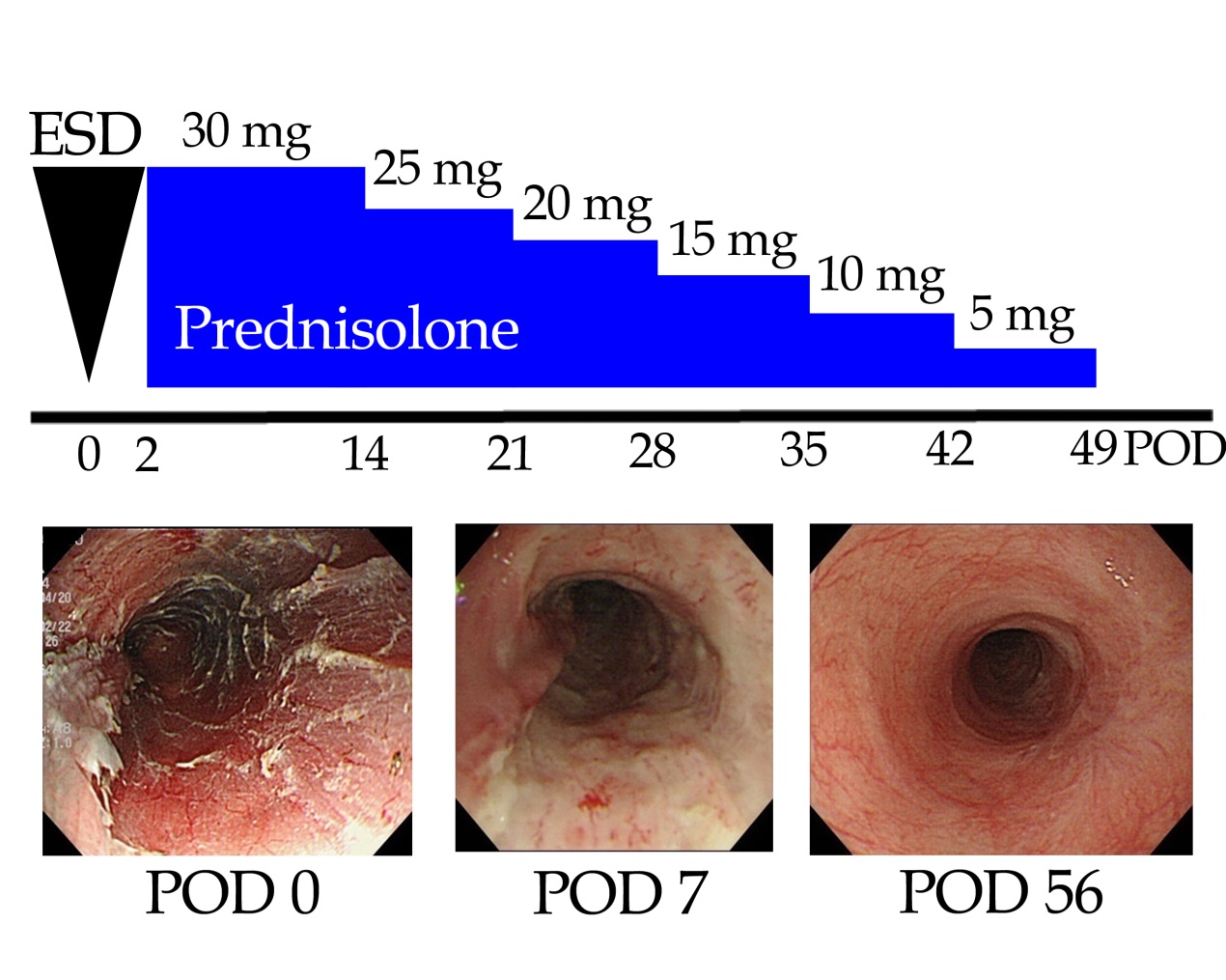 Figure 1 Systemic steroid therapy for the prevention of esophageal strictures after endoscopic submucosal dissection[83]. A 72-year-old man underwent esophageal endoscopic submucosal dissection (ESD) for early squamous cell carcinoma. Systemic steroid therapy with prednisolone was started at postoperative day 2. At postoperative day 51 following esophageal ESD, the ulcer surface was covered with a regenerative mucosa, and no esophageal stricture was present. Figures are reproduced courtesy of Shindan to Chiryo Sha, Inc. POD: Postoperative day.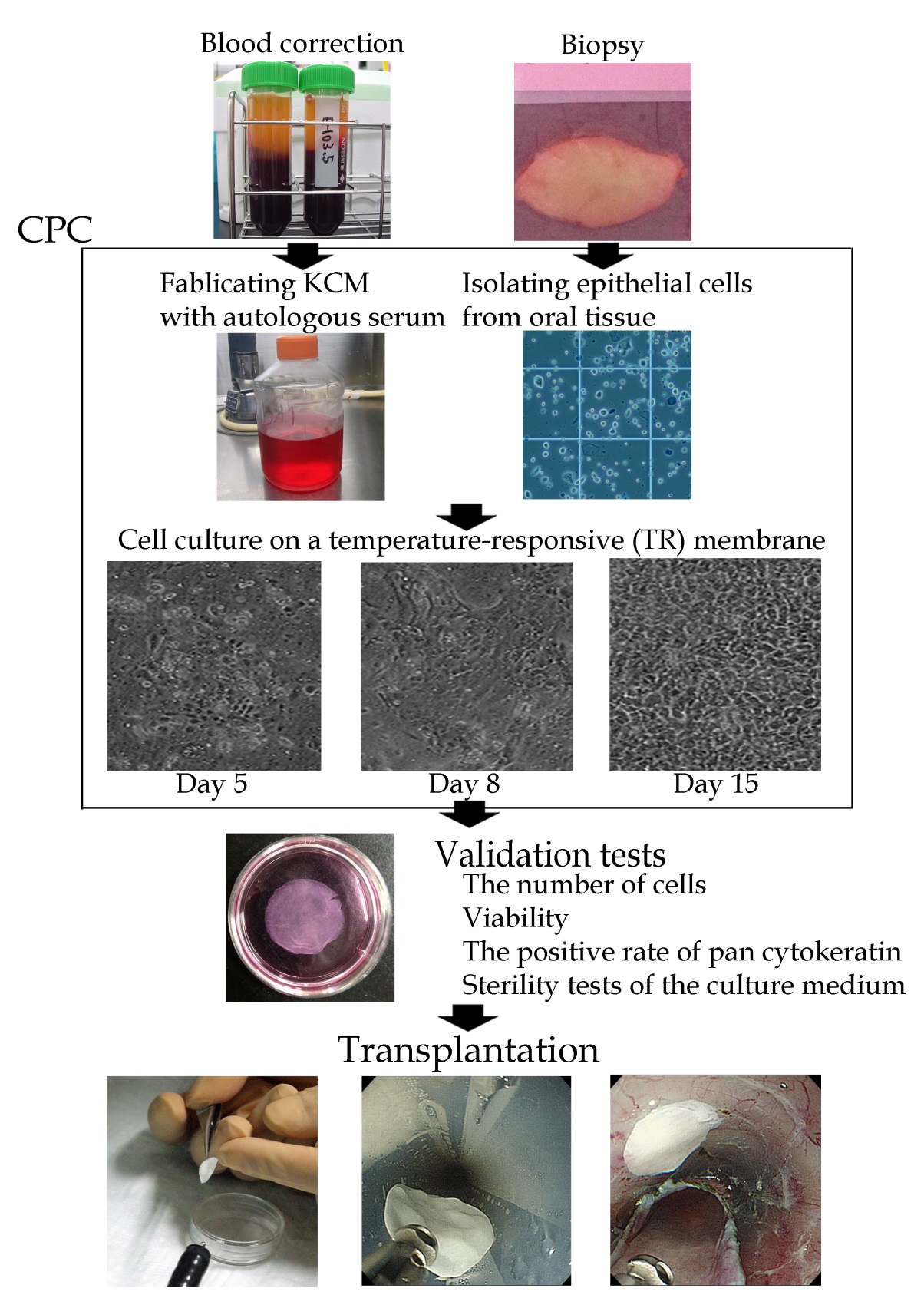 Figure 2 Protocol for the fabrication of autologous oral epithelial cell sheets for clinical application. Autologous oral epithelial cell sheets are fabricated using autologous serum and oral mucosa in the cell processing center (CPC). Isolated oral epithelial cells are cultured on a temperature-responsive membrane for 16 d. The fabricated oral epithelial cell sheets are then transplanted endoscopically after passing several validation tests. KCM: Keratinocyte culture medium.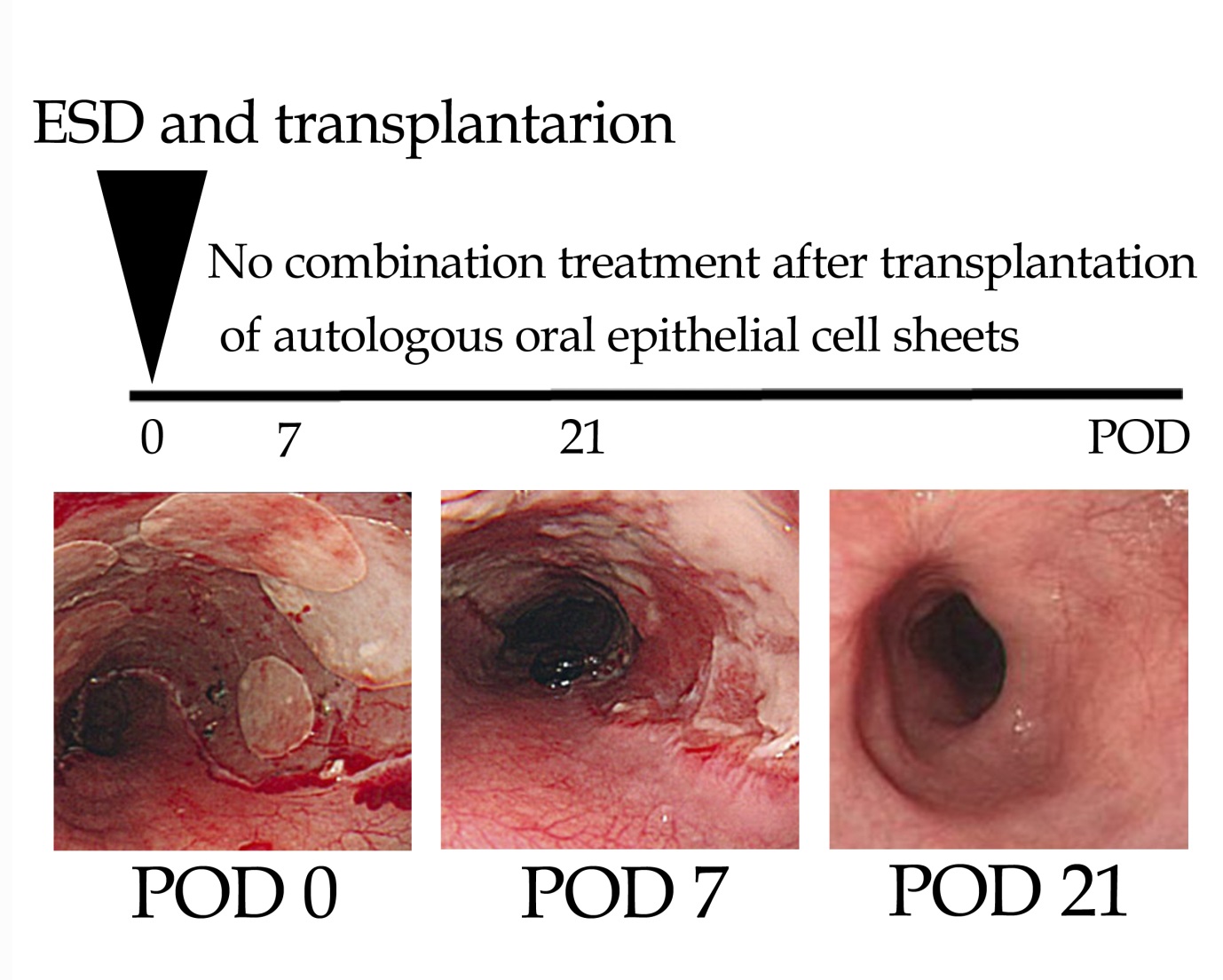 Figure 3 Transplantation of autologous oral epithelial cell sheets for the prevention of esophageal strictures after endoscopic submucosal dissection[65]. A 55-year-old man underwent esophageal endoscopic submucosal dissection (ESD) for early squamous cell carcinoma. Seven fabricated autologous oral epithelial cell sheets were transplanted immediately after esophageal ESD. At postoperative day 21, the ulcer surface after esophageal ESD was covered with a regenerative mucosa, and no esophageal stricture was present. Figures are reproduced courtesy of Elsevier. POD: Postoperative day.1The cases of whole circumferential endoscopic submucosal dissection (ESD) are excluded; 2Three sessions of locoregional triamcinolone injection are performed at 3, 7, 10 d after ESD; 3Only single session of locoregional triamcinolone injection is performed immediately after ESD. G: Gaze; EBD: Endoscopic balloon dilatation.Table 1 Anti-inflammatory drugs for the prevention of esophageal strictures after endoscopic submucosal dissectionTable 1 Anti-inflammatory drugs for the prevention of esophageal strictures after endoscopic submucosal dissectionTable 1 Anti-inflammatory drugs for the prevention of esophageal strictures after endoscopic submucosal dissectionTable 1 Anti-inflammatory drugs for the prevention of esophageal strictures after endoscopic submucosal dissectionTable 1 Anti-inflammatory drugs for the prevention of esophageal strictures after endoscopic submucosal dissectionTable 1 Anti-inflammatory drugs for the prevention of esophageal strictures after endoscopic submucosal dissectionTable 1 Anti-inflammatory drugs for the prevention of esophageal strictures after endoscopic submucosal dissectionTable 1 Anti-inflammatory drugs for the prevention of esophageal strictures after endoscopic submucosal dissectionTable 1 Anti-inflammatory drugs for the prevention of esophageal strictures after endoscopic submucosal dissectionActionAdministrationAdvantages Advantages Disadvantages and limitationsClinical studyClinical studyClinical studyClinical studyClinical studyClinical studyClinical studyClinical studyClinical studyCorticosteroidsSteroidalOral intakeStrongly inhibits the infiltration of inflammatory cells, the hyperplasia associated with granulation, and the fibrosis of the remaining submucosal layerStrongly inhibits the infiltration of inflammatory cells, the hyperplasia associated with granulation, and the fibrosis of the remaining submucosal layerStrongly inhibits the infiltration of inflammatory cells, the hyperplasia associated with granulation, and the fibrosis of the remaining submucosal layerGeneral side effects (severe infection, peptic ulcer, hyperglycemia, psychiatric symptoms, and osteoporosis) General side effects (severe infection, peptic ulcer, hyperglycemia, psychiatric symptoms, and osteoporosis) Strongly inhibits the infiltration of inflammatory cells, the hyperplasia associated with granulation, and the fibrosis of the remaining submucosal layerStrongly inhibits the infiltration of inflammatory cells, the hyperplasia associated with granulation, and the fibrosis of the remaining submucosal layerStrongly inhibits the infiltration of inflammatory cells, the hyperplasia associated with granulation, and the fibrosis of the remaining submucosal layer Delayed wound healing Delayed wound healingTriamcinolone acetonideSteroidalLocal injectionInhibits the infiltration of inflammatory cells, the hyperplasia associated with granulation, and the fibrosis of the remaining submucosal layerInhibits the infiltration of inflammatory cells, the hyperplasia associated with granulation, and the fibrosis of the remaining submucosal layerInhibits the infiltration of inflammatory cells, the hyperplasia associated with granulation, and the fibrosis of the remaining submucosal layerRisk of ulcer formation due to accidental injection into the muscularisRisk of ulcer formation due to accidental injection into the muscularisInhibits the infiltration of inflammatory cells, the hyperplasia associated with granulation, and the fibrosis of the remaining submucosal layerInhibits the infiltration of inflammatory cells, the hyperplasia associated with granulation, and the fibrosis of the remaining submucosal layerInhibits the infiltration of inflammatory cells, the hyperplasia associated with granulation, and the fibrosis of the remaining submucosal layerDelayed wound healing Delayed wound healing Pre-clinical studyPre-clinical studyPre-clinical studyPre-clinical studyPre-clinical studyPre-clinical studyPre-clinical studyPre-clinical studyPre-clinical studyMitomycin C (MMC)Inhibition of DNA synthesis Local injectionInhibits the proliferation and activation of fibroblasts Inhibits the proliferation and activation of fibroblasts Inhibits the proliferation and activation of fibroblasts An effect has not been shown for the prevention of esophageal strictures, although MMC improves recurrent dysphagia or restenosis after the dilatation of esophageal stricturesThe risks of perforation and secondary malignancyAn effect has not been shown for the prevention of esophageal strictures, although MMC improves recurrent dysphagia or restenosis after the dilatation of esophageal stricturesThe risks of perforation and secondary malignancyN-acetylcysteineAntioxidant moleculeOral intakeAntifibrotic effect without the inhibition of wound healingAntifibrotic effect without the inhibition of wound healingAntifibrotic effect without the inhibition of wound healingInsufficient effect in an animal model of severe esophageal strictureInsufficient effect in an animal model of severe esophageal strictureTable 2 Intraregional triamcinolone injection for preventing esophageal strictures after endoscopic submucosal dissection Table 2 Intraregional triamcinolone injection for preventing esophageal strictures after endoscopic submucosal dissection Table 2 Intraregional triamcinolone injection for preventing esophageal strictures after endoscopic submucosal dissection Table 2 Intraregional triamcinolone injection for preventing esophageal strictures after endoscopic submucosal dissection Table 2 Intraregional triamcinolone injection for preventing esophageal strictures after endoscopic submucosal dissection Table 2 Intraregional triamcinolone injection for preventing esophageal strictures after endoscopic submucosal dissection Table 2 Intraregional triamcinolone injection for preventing esophageal strictures after endoscopic submucosal dissection Table 2 Intraregional triamcinolone injection for preventing esophageal strictures after endoscopic submucosal dissection Table 2 Intraregional triamcinolone injection for preventing esophageal strictures after endoscopic submucosal dissection Table 2 Intraregional triamcinolone injection for preventing esophageal strictures after endoscopic submucosal dissection Table 2 Intraregional triamcinolone injection for preventing esophageal strictures after endoscopic submucosal dissection Table 2 Intraregional triamcinolone injection for preventing esophageal strictures after endoscopic submucosal dissection Table 2 Intraregional triamcinolone injection for preventing esophageal strictures after endoscopic submucosal dissection Table 2 Intraregional triamcinolone injection for preventing esophageal strictures after endoscopic submucosal dissection 　AuthorResection sizeResection sizeThe methodology of triamcinolone injectionThe methodology of triamcinolone injectionThe methodology of triamcinolone injectionThe methodology of triamcinolone injectionThe methodology of triamcinolone injectionThe methodology of triamcinolone injectionTreatment outcomesTreatment outcomesTreatment outcomes　Author1CircumferenceLength (mm)Injection needleConcentration (mg /mL)Single dose (mL)Number of punctures (/session)Total amounts (mg)SessionsThe rate of stricturesThe number of EBDObservation periodsHashimoto et al[35]> 3/454 (28 - 60)25 G, 4 mm100.29 - 3118 - 622Three times 19%  (4 /21)1.7 (0 - 15)1 yrHanaoka et al[36]> 3/458 ± 1125 G50.5-120 - 401003Single 6.6％ (3 / 30)0 (0 - 2)2 mo